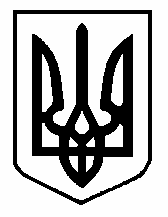 НАКАЗПО ГАННІВСЬКІЙ ЗАГАЛЬНООСВІТНІЙ ШКОЛІ І-ІІІ СТУПЕНІВПЕТРІВСЬКОЇ РАЙОННОЇ РАДИ КІРОВОГРАДСЬКОЇ ОБЛАСТІвід 04 лютого 2019 року                                                                                            № 35с.ГаннівкаПро проведення Тижнябезпечного ІнтернетуЗгідно з річним планом роботи школи на 2018/2019 навчальний рік та з з метою застосування інформаційно-комунікаційних технологій у системі освіти, підвищення інформаційної компетентності учасників навчально-виховного процесу, створення сприятливих умов для підготовки молодого покоління до життєдіяльності в інформаційному суспільстві, забезпечення захисту дитини від шкідливих інформаційних впливів, акцентування уваги на важливості безпечної поведінки  у всесвітній мережіНАКАЗУЮ:Заступнику директора з навчально-виховної роботи Ганнівської загальноосвітньої школи І-ІІІ ступенів ГРИШАЄВІЙ О.О., заступнику завідувача з навчально-виховної роботи Володимирівської загальноосвітньої школи І-ІІ ступенів, філії Ганнівської загальноосвітньої школи І-ІІІ ступенів ПОГОРЄЛІЙ Т.М., заступнику завідувача з навчально-виховної роботи Іскрівської загальноосвітньої школи І-ІІІ ступенів, філії Ганнівської загальноосвітньої школи І-ІІІ ступенів БОНДАРЄВІЙ Н.П.:провести в школі з 04 лютого по 08 лютого 2019 року тиждень безпечного Інтернету.затвердити план проведення тижня безпечного Інтернету (додаток).Вчителям інформатики: організувати та провести тиждень української мови згідно з планом;звіт про проведення тижня здати заступнику директора з навчально-виховної роботи Ганнівської загальноосвітньої школи І-ІІІ ступенів ГРИШАЄВІЙ О.В., заступнику завідувача з навчально-виховної роботи Володимирівської загальноосвітньої школи І-ІІ ступенів, філії Ганнівської загальноосвітньої школи І-ІІІ ступенів ПОГОРЄЛІЙ Т.М., заступнику завідувача з навчально-виховної роботи Іскрівської загальноосвітньої школи І-ІІІ ступенів, філії Ганнівської загальноосвітньої школи І-ІІІ ступенів БОНДАРЄВІЙ Н.П. до 12.02.2019 року на електронних носіях. Контроль за виконанням даного наказу покласти на заступника директора з навчально-виховної роботи Ганнівської загальноосвітньої школи І-ІІІ ступенів ЩУРИК О.О., завідувача Володимирівської загальноосвітньої школи І-ІІ ступенів, філії Ганнівської загальноосвітньої школи І-ІІІ ступенів МІЩЕНКО М. І., на завідувача Іскрівської загальноосвітньої школи І-ІІІ ступенів, філії Ганнівської загальноосвітньої школи І-ІІІ ступенів ЯНИШИНА В.М. Директор школи                                                                                          О.КанівецьЗ наказом ознайомлені:                                                                          О.ЩурикО.ГришаєваВ.ЯнишинМ.МіщенкоН.БондарєваТ.ПогорєлаДодатокдо наказу директора школивід 04.02.2019 року № 35                               «Затверджую»                                                                  Директор школи             О.Канівець                                  04.02.2019 рокуПлан проведення тижня безпечного інтернетуДатаЗахідЗахідЗахідДля кого проводитьсяВідповідальний04.02.1904.02.19Участь у вебінарі до Дня безпечного інтернетуПед.працівникиПед.працівникиВчитель інформатики05.02.1905.02.19Он-лайн урок до Дня безпечного інтернету та тестування7-8 кл.7-8 кл.Вчитель інформатики05.02.1905.02.19Перегляд кінофільму «Правила користування соціальними мережами»2-4 кл.2-4 кл.Вчитель інформатики06.02.1906.02.19Участь у Всеукраїнському конкурсі «Безпечний Інтернет»2-4 кл.5-9 кл.2-4 кл.5-9 кл.Вчитель інформатики07.02.1907.02.19Єдина виховна година «Безпечний інтернет-контент»2-9 кл.2-9 кл.Вчитель інформатики08.02.1908.02.19Конкурс малюнків «Мій безпечний інтернет»2-6 кл.2-6 кл.Вчитель інформатики